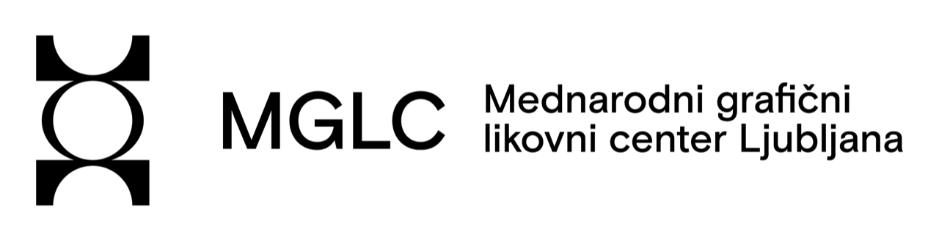 
PRIJAVNICA ZA ZAČETNI TEČAJ GRAFIČNIH TEHNIK 2023-2024
Lokacija: Mednarodni grafični likovni center, Grad Tivoli, Pod turnom 3, Ljubljana Obdobje obiskovanja: november 2023 – marec 2024Ime in priimek udeleženca/ke:Poštni naslov:Elektronski naslov:Telefon:Vrednost tečaja z DDV (ustrezno obkrožite): □ 230 eur 
□ 195,50 eur (15 % popust) za člane Kluba prijateljev bienala □ 207 eur (10 % popust) za študente in brezposelne osebe ter upokojence (dokazilo)Tečaj vplačate na recepciji MGLC Grad Tivoli, Pod turnom 3, Ljubljana, bodisi z gotovino ali plačilno kartico (sprejemamo vse plačilne kartice). Recepcija je odprta od torka do nedelje od 10.00 do 18.00. V primeru računa, izstavljenega na pravno osebo, se obrnite na Petro Klučar, petra.klucar@mglc-lj.si, 01 2413 808.Kotizacija za tečaj mora biti plačana do 17. 11. 2023. __________________________________________________________________________Predhodno znanje z likovnega področja (ustrezno obkrožite): 	DA								NE
Kratek opis znanja:  Spodaj podpisana/podpisani soglašam, da lahko (prosimo, obkljukajte): 	MGLC delavnice in mene kot udeleženca snema in fotografira za potrebe arhiva in dokumentacije ustanove. Namen uporabe: izobraževalne predstavitve, promocija, dokumentacija in arhiv MGLC; neomejena hramba za nedoločen čas. 	MGLC hrani moje osebno ime, naslov in e-naslov v svoji zbirki podatkov in ju uporablja za namen: obveščanja o dejavnostih in programu,ponudbah.S podpisom potrjujem, da sem seznanjen s pravicami glede obdelave in izbrisa osebnih podatkov. Dovoljujem obdelavo osebnih podatkov za namene(pri katerih izrecno soglašam) v skladu z Zakonom o varovanju osebnih podatkov (ZVOP-1), s 6. in 7. členom Splošne Uredbe o varstvu osebnih podatkov, do preklica.Seznanjen/a sem, da se za vsa vprašanja za uveljavljanje pravic v zvezi z varstvom osebnih podatkov lahko kadar koli obrnem na info@mglc-lj.si.Datum podpisa:  Podpis prijavitelja: